Ear Wax RemovalSelf-help GuideWhat is earwax?Earwax forms a protective coating of the skin in the ear canal and minute amounts are made continually.  The quantity of earwax varies from person to person and may cause a feeling of fullness and dullness in hearing.  A plug of wax is not serious, but can be a nuisance.  Do not try to clean the ear canal with cotton wool buds.  This only pushes the wax in further – let the ear clean itself.What can I do if there is a build-up of wax causing problems?Clinical evidence suggests that using ear drops for up to 8 weeks to aid removal of wax is AS EFFECTIVE as ear syringing and does not carry the same level of COMPLICATIONS that can be associated with ear syringing. 1 in 1000 patients complain of ear syringing complications which include: perforation/ infection/ permanent hearing loss/ tinnitus/ dizziness and headaches.  Using Ear drops is also preferable as it does not stimulate the production of wax like syringing does.Evidence- NICE and Cochrane systematic review of using ear drops vs ear syringing (Burton + Doree 2009) and recent guidance form Primary Care Ear Trainers 2014 and expert opinion Handzel et al 2003How to instil Ear Drops:Eardrops alone will often clear a plug of wax, and you can buy drops from the pharmacist, e.g. sodium bicarbonate, or olive oil.Warm the drops to room temperature before using.Put a few drops in the affected ear.Lie with the affected ear uppermost when putting in drops.Remain in this position for a few minutes to allow the drops to penetrate.Drops should be repeated at least twice daily for up to 8 weeks.If your symptoms are still persisting after 8 weeks, please book a routine appointment with our minor ailments nurse.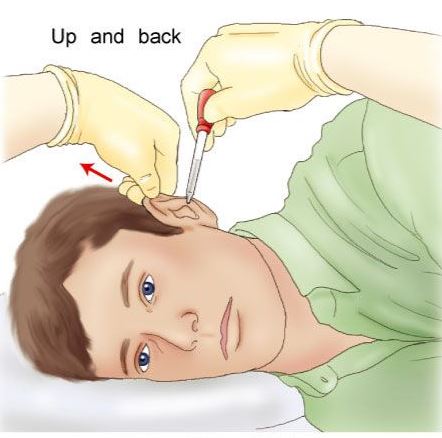 